О назначении уполномоченногона составление  административных протоколов В соответствии с Законами Челябинской области от 27.05.2010 г. № 584-ЗО «Об административных правонарушениях в Челябинской области»,от 27.05.2010г. №583-ЗО «Об административных комиссиях и о наделении органов местного самоуправления государственными полномочиями по созданию административных комиссий и определению перечня должностных лиц, уполномоченных составлять протоколы об административных правонарушениях»ПОСТАНОВЛЯЮ:1. Назначить уполномоченным должностным лицом администрации Борисовского сельского поселения на составление протоколов об административных правонарушениях, предусмотренных статьями 3,10,11, 20,21,24 Закона Челябинской области от 27.05.2010 г. № 584-ЗО «Об административных правонарушениях в Челябинской области» -  специалиста 1 категории Борисовского сельского поселения Запьянцеву Л.Н.2.Настоящее постановление разместить на официальном сайте администрации Борисовского сельского поселения в сети Интернет.Глава Борисовского сельского  поселения                                                  А.С.Фролов			                            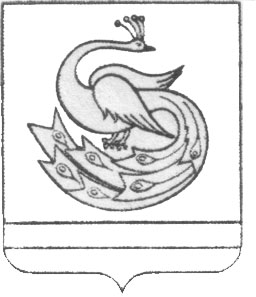 АДМИНИСТРАЦИЯ БОРИСОВСКОГО СЕЛЬСКОГО ПОСЕЛЕНИЯ                       П О С Т А Н О В Л Е Н И Е«09».02.2017.                                                                                                    № 4